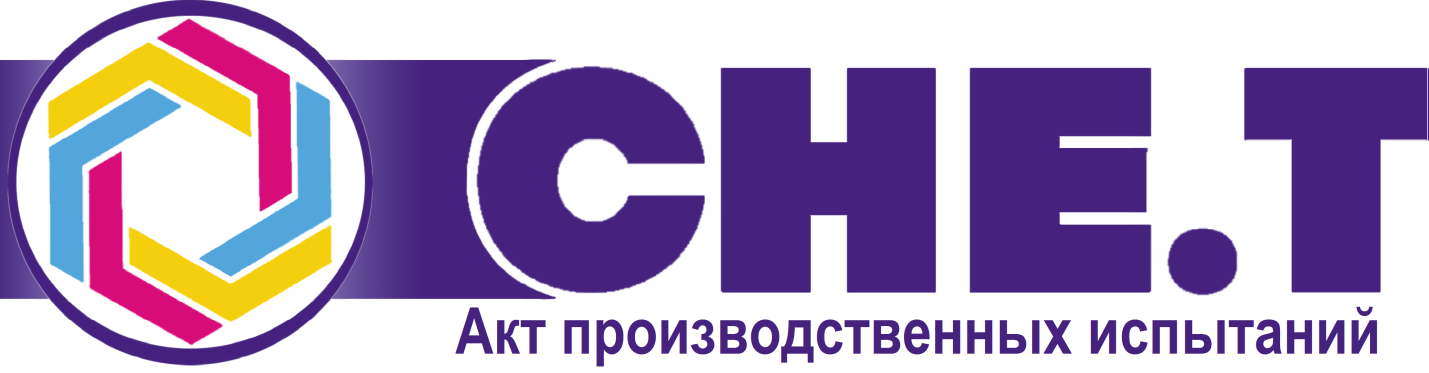 Клиент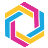 Название тестируемого продуктаКоличество продукцииКаким средством пользуютсяКакие краски используют: UV, масляные, фолиевыеКраткое описание результатов тестированияОтветственный сотрудник СНЕ.Т	/	/Ответственное лицо, клиент	/	/		Место  для	    печати